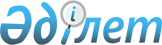 Об утверждении правил применения принудительной меры медицинского характераПриказ Министра здравоохранения Республики Казахстан от 15 декабря 2020 года № ҚР ДСМ-262/2020. Зарегистрирован в Министерстве юстиции Республики Казахстан 20 декабря 2020 года № 21810.
      В соответствии с пунктом 2 статьи 152 Кодекса Республики Казахстан от 7 июля 2020 года "О здоровье народа и системе здравоохранения", ПРИКАЗЫВАЮ:
      1. Утвердить правила применения принудительной меры медицинского характера согласно приложению, к настоящему приказу.
      2. Признать утратившим силу приказ Министра здравоохранения Республики Казахстан от 15 июня 2017 года № 423 "Об утверждении Правил применения химической кастрации" (зарегистрирован в Реестре государственной регистрации нормативных правовых актов за № 15399, опубликован 15 ноября 2017 года в газете "Егемен Қазақстан" № 220 (29201)).
      3. Департаменту организации медицинской помощи Министерства здравоохранения Республики Казахстан в установленном законодательством Республики Казахстан порядке обеспечить:
      1) государственную регистрацию настоящего приказа в Министерстве юстиции Республики Казахстан;
      2) размещение настоящего приказа на интернет-ресурсе Министерства здравоохранения Республики Казахстан после его официального опубликования;
      3) в течение десяти рабочих дней после государственной регистрации настоящего приказа представление в Юридический департамент Министерства здравоохранения Республики Казахстан сведений об исполнении мероприятий, предусмотренных подпунктами 1) и 2) настоящего пункта.
      4. Контроль за исполнением настоящего приказа возложить на курирующего вице-министра здравоохранения Республики Казахстан.
      5. Настоящий приказ вводится в действие по истечении десяти календарных дней после дня его первого официального опубликования.
      "Согласовано"Генеральный прокурорРеспублики Казахстан_____________ Г. Нурдаулетов________________ 2020 года
      "Согласовано"Министр внутренних делРеспублики Казахстан______________ Е. Тургумбаев______________ 2020 года Правила применения принудительной меры медицинского характера Глава 1. Общие положения
      1. Настоящие Правила применения принудительной меры медицинского характера разработаны в соответствии со статьей 152 Кодекса Республики Казахстан от 7 июля 2020 года "О здоровье народа и системе здравоохранения" (далее – Кодекс) и определяют порядок применения принудительной меры медицинского характера в виде химической кастрации.
      2. В настоящих Правилах используются следующие основные понятия:
      1) антиандрогенный препарат – лекарственное средство, механизм действия которого направлен на снижение выработки и выделения эндогенного тестостерона с целью снижения уровня полового влечения;
      2) лицо, в отношении которого проводится процедура химической кастрации (далее – Лицо) – лицо, которому назначен прием антиандрогенного препарата, снижающего половое влечение, на основании решения суда, вступившего в силу;
      3) состояние декомпенсации у лиц, страдающих расстройством сексуального предпочтения - состояние непреодолимого сексуального влечения у лица, которому необходимо оказание медицинской помощи;
      4) уполномоченный орган в области здравоохранения (далее – уполномоченный орган) – центральный исполнительный орган, осуществляющий руководство и межотраслевую координацию в области охраны здоровья граждан Республики Казахстан, медицинской и фармацевтической науки, медицинского и фармацевтического образования, санитарно-эпидемиологического благополучия населения, обращения лекарственных средств и медицинских изделий, качества оказания медицинских услуг (помощи);
      5) химическая кастрация – прием антиандрогенного препарата, снижающих половое влечение, осуществляемый медицинской организацией на основании решения суда.
      3. Применение принудительной меры медицинского характера в виде химической кастрации проводится на основании решения суда в целях предупреждения состояния декомпенсации у лиц, страдающих расстройством сексуального предпочтения.
      4. В соответствии с подпунктами 3), 5) пункта 1 статьи 91 Уголовного кодекса Республики Казахстан от 3 июля 2014 года (далее – УК РК) принудительная мера медицинского характера в виде химической кастрации в отношении лиц старше 18 лет, совершивших уголовное преступление против половой неприкосновенности несовершеннолетних, отбывающих наказание в учреждениях уголовно-исполнительной системы (далее – учреждения УИС), применяется на основании решения суда, вступившего в силу.
      Принудительные меры медицинского характера исполняется по месту отбывания лишения свободы лиц, а в отношении осужденных лиц к иным видам наказаний – в организации здравоохранения, оказывающей амбулаторную психиатрическую помощь.
      5. В течение трех рабочих дней с момента поступления Лица, администрация учреждения УИС направляет информацию с копией решения суда в территориальную организацию здравоохранения, оказывающую амбулаторную психиатрическую помощь.
      6. После получения решения суда территориальная амбулаторно-поликлиническая организация (далее – АПО) в течение 3 рабочих дней включает лицо, в отношении которого решением суда назначена химическая кастрация, в первую группу динамического психиатрического наблюдения по фактическому месту жительства или прикрепления.
      7. Лицо, в отношении которого судом назначена принудительная мера медицинского характера в форме химической кастрации, при поступлении в учреждения УИС, в течение трех рабочих дней подлежит постановке на диспансерный учет у врача-психиатра лечебно-профилактического учреждения УИС. Глава 2. Порядок применения принудительной меры медицинского характера
      8. Лечебно-профилактическое учреждение УИС до начала проведения принудительной меры химической кастрации проводит лабораторно-инструментальное обследование лица, в отношении которого решением суда определено применение принудительных мер медицинского характера в виде химической кастрации с целью определения оценки состояния здоровья.
      9. Территориальная АПО, обеспечивает лечебно-профилактическое учреждение УИС антиандрогенным препаратом.
      10. Для проведения процедуры химической кастрации врачебно-консультационная комиссия (далее – ВКК) организации первичной медико-санитарной помощи с участием врачей эндокринолога, уролога и терапевта (врач общей практики) в течение трех рабочих дней со дня получения информации о применении принудительных мер медицинского характера и на основании результатов проведенного обследования, определяет выбор антиандрогенного препарата.
      11. Антиандрогенный препарат вводится с периодичностью, определенной инструкцией к медицинскому применению данного лекарственного средства.
      12. Территориальная АПО, проводит процедуру химической кастрации лицу, в отношении которого решением суда определено применение принудительных мер медицинского характера в виде химической кастрации.
      13. Лечебно-профилактическое учреждение УИС не реже 1 раза в 6 месяцев от начала проведения первой процедуры химической кастрации, организует обследование лица в отношении, которого судом проведена процедура химической кастрации (определение уровня гормонов, физикальные данные, общеклинические анализы).
      14. Администрация лечебно-профилактического учреждения УИС создает специальную психиатрическую комиссию (далее – СПК). В состав СПК входят врачи: психиатр, эндокринолог, уролог и терапевт (врач общей практики).
      Заседание СПК проводится не реже одного раза в шесть месяцев для решения вопроса о необходимости продления, изменения и прекращения химической кастрации в соответствии с требованиями статьи 96 УК РК.
      15. За шесть месяцев до истечения срока отбывания наказания в соответствии с пунктом 3 статьи 93 УК РК, частью 5 статьи 26 Уголовно-исполнительного кодекса Республики Казахстан администрация учреждения УИС для назначения судебно-психиатрической экспертизы и решения вопроса о наличии (отсутствии) психических отклонений и склонностей к сексуальному насилию в отношении лиц, осужденных к лишению свободы за совершение преступления против половой неприкосновенности несовершеннолетних направляет материалы в суд в соответствии с пунктом 2 статьи 30 Закона Республики Казахстан от 10 февраля 2017 года "О судебно-экспертной деятельности".
      По результатам судебно-психиатрической экспертизы администрация учреждения УИС направляет заключение в суд для решения вопроса о назначении, продлении, изменении или прекращении принудительных мер медицинского характера.
      16. Извещение об освобождении из учреждений УИС лица, осужденного к лишению свободы за совершение преступления против половой неприкосновенности несовершеннолетних, в отношении которого решением суда установлена принудительная мера медицинского характера, за пять рабочих дней до освобождения предоставляется в организацию здравоохранения, оказывающую амбулаторную психиатрическую помощь и орган внутренних дел по фактическому месту жительства.
      17. Территориальная АПО, в течение пяти рабочих дней со дня освобождения лица, которому решением суда назначена принудительная мера медицинского характера в виде химической кастрации осуществляет постановку на учет по фактическому месту жительства.
      18. Территориальная АПО, осуществляет динамическое наблюдение и оказывает психотерапевтическую помощь лицу, в отношении которого проведена процедура химической кастрации.
      19. Врач территориальной АПО:
      1) обеспечивает динамическое наблюдение с частотой осмотра не реже одного раза в месяц;
      2) назначает терапию психотропными препаратами;
      3) контролирует применение антиандрогенного препарата;
      4) готовит документы для проведения заседаний ВКК, СПК;
      5) обеспечивает взаимодействие со специалистами АПО;
      6) составляет индивидуальный график периодичности введения антиандрогенного препарата лицу, копия которого передается участковому инспектору полиции, осуществляющего профилактический контроль и учет данного лица, либо в лечебно-профилактическое учреждение УИС, если лицо находится в местах лишения свободы;
      7) в течение 3 рабочих дней направляет копию утвержденного графика, в территориальное подразделение органов внутренних дел для приобщения к материалам дела профилактического учета;
      8) в случае уклонения лица от принудительных мер медицинского характера, уведомляет руководство медицинской организации.
      20. Администрация территориальной АПО, на уровне областей, города республиканского значения и столицы, создает СПК.
      В состав СПК входят врачи: психиатр, эндокринолог, уролог и терапевт (врач общей практики).
      Заседание СПК проводится не реже одного раза в шесть месяцев для решения вопроса о необходимости продления, изменения и прекращения химической кастрации в соответствии с требованиями статьи 96 УК РК.
      21. По факту неприбытия лица в течение пяти рабочих дней со дня освобождения организация здравоохранения, оказывающая амбулаторную психиатрическую помощь, письменно извещает подразделение органов внутренних дел.
      Подразделения органов внутренних дел осуществляют мероприятия по поиску лица и при установлении местонахождения в течение трех рабочих дней информируют организацию здравоохранения, оказывающую амбулаторную психиатрическую помощь.
      22. При уклонении лица от прохождения необходимого обследования территориальная АПО письменно уведомляет территориальное подразделение органов внутренних дел в течение 24 часов.
      При уклонении лица от проведения химической кастрации территориальная АПО, в течение 24 часов письменно (в произвольной форме) уведомляет территориальное подразделение органов внутренних дел.
      23. Территориальная АПО после прекращения процедуры химической кастрации на основании решения суда продолжает осуществление динамического наблюдения лица в соответствии с пунктом 1 статьи 176 Кодекса.
					© 2012. РГП на ПХВ «Институт законодательства и правовой информации Республики Казахстан» Министерства юстиции Республики Казахстан
				
      Министр здравоохраненияРеспублики Казахстан 

А. Цой
Приложение к приказу
Министр здравоохранения
Республики Казахстан
от 15 декабря 2020 года
№ ҚР ДСМ-262/2020